                                   Columbus Foot & Ankle, P.C.	                   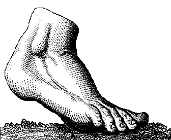 1013 Centre Brook Ct Ste BColumbus, Georgia 31904Dr. Troy D Espiritu, DPM FACFASDr. Nicholas C Smith, DPM FACFASPatient Information(Please Print)Name________________________________________________________ Date____________________	First			Middle			LastAddress____________________________________ City________________ State_______ Zip________Primary Phone __________________ 2nd Phone _________________ Social Security ________________Date of Birth _______________ Age _____ Sex ____ Marital Status Single Married Widowed Divorced SeparatedEmail__________________________________ If a minor: custody issues we should be aware of _____________________________________________Please explain to help us care for your child _________________________________________________How did you find out about us? (Referral, Internet, Facebook, Friend) _____________________________Who is your personal physician (primary care)? _______________________________________________Where do you work? __________________________What is your position? ________________________Employer’s Address __________________________ Employer’s Phone # _________________________Primary Person Insured with Insurance Company(Please fill out if other than person above or if patient is a child)Name ____________________________________________ Relationship _________________________Address __________________________________________ Home Phone ________________________Employer _________________________________________ Position _____________________________Employer Address __________________________________ Business Phone ______________________Name of Insurance Company _________________________ Policy # _____________________________Insureds Date of Birth______________________	Insureds Social Security #_________________________Person we should notify in case of an EMERGENCYName ______________________________________________ Relationship _______________________Primary Phone ___________________________ 2nd Phone ____________________________________We will be happy to bill your insurance company; however, payment is expected from you on the day services are rendered for supplies, co pays, co-insurance, and/or deductibles. Other arrangements must be made before your appointment.I hereby give my permission to Dr. Troy Espiritu/Dr. Nicholas Smith to administer treatment and care as may be deemed necessary in the care of my foot/ankle complaints, which I have willingly solicited his help and advice.  I understand that each procedure will be explained to me prior to its institution and any charge incurred will be my sole responsibility.  I also understand that not all podiatry services are considered as covered services by Medicare and other insurance providers, and further that Medicare or other insurance providers could determine the services rendered in this office to not be medically unnecessary.  I believe these services will be of benefit to me and therefore assume full responsibility for payment.I also give permission to Columbus Foot & Ankle to release information to banks, credit card companies, other financial institutions, and your insurance company that may be involved in the management of payment for your visit.Signed ___________________________________________ Date ___________________Name ________________________________________________ Date ___________________________Medical InformationDescribe your foot/ankle problem___________________________________________________________ _____________________________________________________________________________________How long has it bothered you? ____________________ Can you recall any type of injury? _____________Please rate your pain (circle one) 1 (mild) 2  3  4  5  (moderate) 6  7  8  9  10 (severe)What makes the condition worse? __________________________________________________________What makes the condition better? __________________________________________________________Have you tried to treat this condition (soaks, pad, changing shoes, medications?) Yes  NoIf Yes, please list _______________________________________________________________________Have you been treated by another doctor for this problem? Yes  No  If so, Who? _______ When? _______Physician Notes ________________________________________________________________________ _____________________________________________________________________________________Are you DIABETIC? Yes  No	If so, HOW LONG have you been diabetic? ________________________What is your AM blood sugar range? _______________________Do you currently take INSULIN? Yes  NoAre you interested in diabetic shoes? Yes  NoDo you have any problems with your liver? Yes  No  If so, what? _________________________________Do you have any problems with your kidneys? Yes  No  If so, what? _______________________________Do you have any problems with your heart? Yes  No  If so, what? _________________________________MedicationsNAME			DOSE		FREQUENCY		PRESCRIBING PHYSICIAN1 ____________________________________________________________________________________2 ____________________________________________________________________________________3 ____________________________________________________________________________________4 ____________________________________________________________________________________5 ____________________________________________________________________________________Please list any non-prescription medications you take on a regular basis:1 ____________________ 2 ____________________ 3 ____________________ 4 __________________AllergiesPlease indicate ALL that you are allergic or sensitive to:________ I have NO ALLERGIES that I know of.				 	Reaction				          Reaction	Latex			Yes   No   _________________   Sulfa Drugs	      Yes  No ______________Betadine		Yes   No   _________________   Adhesive Tape  Yes  No ______________Codeine		Yes   No   _________________   Other (Please list) __________________Demerol		Yes   No   _________________   _________________________________Local Anesthesia 	Yes   No   _________________Penicillin		Yes   No   _________________                                     Columbus Foot & Ankle, P.C.	                   1013 Centre Brook Ct Ste BColumbus, Georgia 31904Dr. Troy D Espiritu, DPM FACFASDr. Nicholas C Smith, DPM FACFASPhone: (706)653-5501 Fax: (706)653-5504ACKNOWLEDGEMENT OF RECEIPT OFNOTICE OF PRIVACY PRACTICESI acknowledge that I was provided a copy of the Notice of Privacy Practices and that I have read, OR I have had the opportunity to read and understand the Notice.  Copy of notice can be found on our website or at the office check in desk.Patient Name (Please Print) _____________________________________________________________Signature of Patient or Guardian							DateThe following individuals may have access to my medical records, billing, and they may inquire about my medical care (either in person or on the phone).  If this individual is not listed on this form, we will NOT be able to release any information to them on your behalf.Name and Phone Number				Relationship to patient______________________	_____________________________________	_____________________________________	_______________